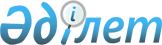 Қазақстан Республикасы Yкiметiнiң 2000 жылғы 3 шiлдедегі N 1006 қаулысына өзгерiстер енгізу туралы
					
			Күшін жойған
			
			
		
					Қазақстан Республикасы Үкіметінің қаулысы 2001 жылғы 22 қараша N 1503. Күші жойылды – Қазақстан Республикасы Үкіметінің 2019 жылғы 24 қазандағы № 798 қаулысымен.
      Ескерту. Күші жойылды – ҚР Үкіметінің 24.10.2019 № 798 (алғашқы ресми жарияланған күнінен кейін күнтізбелік он күн өткен соң қолданысқа енгізіледі) қаулысымен.
      Қазақстан Республикасының Yкiметi қаулы етеді:
      1. "Қару мен әскери техниканы пайдалануға құқылы субъектiлердi айқындау туралы" Қазақстан Республикасы Үкiметiнiң 2000 жылғы 3 шiлдедегi N 1006 P001006 қаулысына мынадай өзгерiс енгiзiлсiн:
      көрсетiлген қаулымен бекiтiлген Қару мен әскери техниканы пайдалануға құқылы субъектiлердiң тiзбесiнде:
      8-тармақ мынадай редакцияда жазылсын:
      "8. Қазақстан Республикасының Қаржы полициясы агенттiгi".
      2. Осы қаулы қол қойылған күнiнен бастап күшiне енедi.
					© 2012. Қазақстан Республикасы Әділет министрлігінің «Қазақстан Республикасының Заңнама және құқықтық ақпарат институты» ШЖҚ РМК
				
Қазақстан Республикасының
Премьер-Министрі